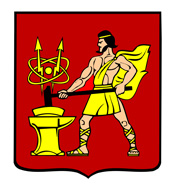 ГЛАВА ГОРОДСКОГО ОКРУГА ЭЛЕКТРОСТАЛЬМОСКОВСКОЙ ОБЛАСТИРАСПОРЯЖЕНИЕ20.11.2023 № 62-рО размещении фотографий заслуженных граждан городского округа Электросталь Московской области на Доску почета городского округа Электросталь Московской областиНа основании «Положения о Доске почета городского округа Электросталь Московской области», утвержденного решением Совета депутатов городского округа Электросталь Московской области от 19.04.2022 №143/27, ходатайства заместителя Главы Администрации городского округа Электросталь – начальника управления по кадровой политике и общим вопросам Администрации городского округа Электросталь Московской области Вишневой Э.В. от 31.10.2023 №2-1592исх и протокола Комиссии по наградам и присвоению званий от 07.11.2023 № 1/4:1. Разместить на Доску Почета городского округа Электросталь Московской области (далее - Доска почета) фотографии заслуженных граждан, работников предприятий, учреждений, общественных объединений, жителей городского округа Электросталь Московской области:1.1. В разделе постоянной экспозиции:1.1.1.	Зудова Вячеслава Дмитриевича – Героя Советского Союза, Почетного гражданина города Электросталь;1.1.2.	Цацорина Геннадия Васильевича – Героя России;1.1.3.	Сергеева Владимира Борисовича – Героя России;1.1.4.	Коротенькова Анатолия Романовича - Героя Социалистического Труда, Почетного гражданина города Электросталь;1.1.5.	Покровской Татьяны Николаевны – Героя Труда Российской Федерации, Почетного гражданина города Электросталь, заслуженного тренера России, заслуженного работника физической культуры Российской Федерации, главного тренера сборной России по синхронному плаванию;1.1.6.	Демидова Анатолия Васильевича – Почетного гражданина города Электросталь, награжденного почетным знаком Главы городского округа Электросталь Московской области имени Н.А. Второва; 1.1.7.	Шильникова Евгения Владимировича – Почетного гражданина города Электросталь, награжденного почетным знаком Главы городского округа Электросталь Московской области имени Н.А. Второва; 1.1.8. Зеленина Николая Павловича – Почетного гражданина города Электросталь, награжденного почетным знаком Главы городского округа Электросталь Московской области имени Н.А. Второва;1.1.9. Самоходкина Геннадия Андреевича – Почетного гражданина города Электросталь, заслуженного работника культуры Российской Федерации;1.1.10. Березовского Олега Наумовича – Почетного гражданина города Электросталь, заслуженного работника физической культуры и спорта Российской Федерации;1.1.11. Урсуляка Сергея Владимировича – Почетного гражданина города Электросталь, режиссера, лауреата национальных, международных кинофестивалей;1.1.12. Рубановой Маргариты Николаевны – Почетного гражданина города Электросталь, заслуженного учителя Российской Федерации;1.1.13. Зарудного Владимира Семеновича – Почетного гражданина города Электросталь, награжденного почетным знаком Главы городского округа Электросталь Московской области имени Н.А. Второва;1.1.14. Седельникова Олега Львовича - Почетного гражданина города Электросталь, награжденного почетным знаком Главы городского округа Электросталь Московской области имени Н.А. Второва;1.1.15. Каменера Олега Евгеньевича – Почетного гражданина городского округа Электросталь;1.1.16. Коврикова Геннадия Михайловича – Почетного гражданина города Электросталь;1.1.17. Кузьмина Валерия Александровича – Почетного гражданина города Электросталь;1.1.18. Барковского Анатолия Ивановича – Почетного гражданина города Электросталь, награжденного почетным знаком Главы городского округа Электросталь Московской области имени Н.А. Второва;1.1.19. Пекарева Владимира Яновича – Почетного гражданина города Электросталь;1.1.20. Деминой Марии Александровны – Почетного гражданина города Электросталь;1.1.21. Алехина Евгения Павловича – Почетного гражданина городского округа Электросталь:1.1.22. Крутеевой Веры Михайловны – Почетного гражданина городского округа Электросталь.1.2. В разделе сменной экспозиции:1.2.1.	Басенко Ларисы Викторовны – учителя физики МОУ «СОШ №11»;1.2.2.	Соловьевой Веры Николаевны – инструктора по физической культуре МОУ «Лицей №7»;1.2.3.	Лавушкиной Татьяны Юрьевны – тренера по прыжкам в воду МБУДО «СШОР по водным видам спорта «Электросталь»; 1.2.4	Казанцевой Виктории Валерьевны – кандидата в мастера спорта по прыжкам в воду, победителя Первенства России по прыжкам в воду, победителя Всероссийских соревнований, победителя финала ХI Летней Спартакиады учащихся России по прыжкам в воду МБУДО «СШОР по водным видам спорта «Электросталь»;1.2.5.	Щекиной Наталии Ивановны – врача-невролога неврологического отделения стационара ФГБУЗ ЦМСЧ №21 ФМБА России;1.2.6.	 Козловой Наталии Владимировны – врача-терапевта терапевтического отделения №3 ГБУЗ МО «Электростальская больница»;1.2.7.	Петрова Константина Викторовича – заместителя директора МБУ «Электростальский городской Центр патриотического воспитания»;1.2.8.	Плыкиной Елены Викторовны – директора МБУ «Культурные центры Электростали»;1.2.9.	Супруненко Ольги Всеволодовны – преподавателя по классу фортепиано МАУ ДО «Детская музыкальная школа»;1.2.10.	 Соколова Ивана Григорьевича – преподавателя по классу баян МУДО «Детская музыкальная школа им. Ж. И. Андреенко»;1.2.11.	Остроухова Александра Ивановича – слесаря-ремонтника ОАО «Электростальхлеб»;1.2.12.	 Терсковой Ирины Владимировны – индивидуального предпринимателя;1.2.13.	Прохоровой Светланы Леонидовны – главного инженера МБУ «Электростальская коммунальная компания»;1.2.14.	Романчук Нелли Михайловны – специалиста по кадрам филиала ГУП МО «КС МО» «Электростальский»; 1.2.15.	Терехиной Виктории Валерьевны – начальника отдела закупок МБУ «Электростальская коммунальная компания»;1.2.16.	Батыревой Надежды Михайловны – генерального директора ООО «УК «Западное»;1.2.17.	 Дулева Сергея Васильевича – директора по капитальному строительству 
и реконструкции АО «МСЗ»;1.2.18.	Кутузова Григория Анатольевича – заместителя начальника производственного отдела (по передельному производству) АО «Металлургический завод «Электросталь»;1.2.19.	Комарова Вячеслава Анатольевича – начальника центральной лаборатории автоматизации производства ОАО «ЭЗТМ»; 1.2.20.	Шевченко Александра Онуфриевича – главного конструктора ОАО «ЭХМЗ им. Н.Д. Зелинского»;1.2.21.	Романовой Алевтины Федоровны – старшего лаборанта лаборатории опытного завода АО «ЭНПО «Неорганика»; 1.2.22.	Короткова Александра Анатольевича – начальника отделения №1 ООО «Энерго Трансфер».2. Снять с Доски почета фотографию Бедового Аркадия Зиновьевича - Почетного гражданина города Электросталь, размещенную в разделе постоянной экспозиции, 
в связи со смертью.3. Признать утратившим силу распоряжение Главы городского округа Электросталь Московской области от 07.12.2022 № 90-р «О размещении фотографий заслуженных граждан городского округа Электросталь Московской области на Доску почета городского округа Электросталь Московской области».4. Опубликовать сведения о гражданах, удостоенных в размещении их фотографий на Доску почета в газете «Молва» и на официальном сайте городского округа Электросталь Московской области в информационно-телекоммуникационной сети «Интернет» по адресу: www.electrostal.ru.5. Источником финансирования настоящего распоряжения принять денежные средства, предусмотренные в бюджете городского округа Электросталь Московской области по разделу 0113 «Другие общегосударственные расходы раздела 0100 «Общегосударственные вопросы».Глава городского округа                                                                                       И.Ю. Волкова